AFYON KOCATEPE ÜNİVERSİTESİ SOSYAL BİLİMLER ENSTİTÜSÜ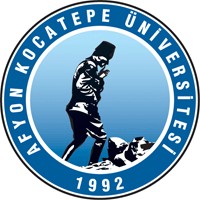 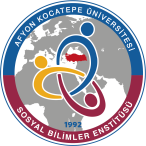 2022-2023 EĞİTİM-ÖĞRETİM YILI BAHAR YARIYILITÜRK DİLİ VE EDEBİYATI ANABİLİM DALIYÜKSEK LİSANS PROGRAMI     (FİNAL) SINAV PROGRAMIzı ekinde EXCEL formatında enstitüye ulaştırılmalıdır.                                                                                                                                                                                                                                                                                    29.05.2023S. NODersin AdıÖğretim ÜyesiSınav TarihiSınav SaatiSınav Yöntemi* (OS veya PÖ)Sınav Süresi (… dakikaÖğrenci SayısıSınav Yeri**1  TDE-740 Türkçenin Söz VarlığıProf. Dr. Nadejda ÖZAKDAĞ13.06.202311.30PÖ-13AKÜ Uzaktan Öğretim Sistemi2TDE-710  Osmanlıca Mensur MetinlerProf. Dr. A. İrfan AYPAY12.06.202314.00OS9014AKÜ Uzaktan Öğretim Sistemi3TDE-721 Yeni Türk Edebiyatı Şiir İncelemeleriDoç. Dr. Mehmet ÖZGER06.06.202313.00PÖ6012AKÜ Uzaktan Öğretim Sistemi5AKÜ Uzaktan Öğretim Sistemi6AKÜ Uzaktan Öğretim Sistemi